LiteracyHandwritingPick a book in your home and copy a page out in your exercise books in your neatest handwriting. Remember to use the cursive style – if unsure use the following video to helphttps://www.youtube.com/watch?v=2NQ6uS8blwYPast and future tense Have a think of all the things you have done so far this year. Write down 5 sentences of things that you have done this year in the past tense. Now think of what you would like to do before the end of the year. This hasn’t happened yet so it is the future tense. Write 5 sentences of things you would like to do before December 2020.Conjunction ‘because’ Think about all the things you have enjoyed about being in year 1 or 2. Draw pictures of your favourite things from year 1 or 2 e.g. the playground, your friends, your classroom, Mr Lewis! Underneath each picture write what it is and why it is one of your favourite memories of year 1 or 2. Beginning of the Summer HolidaysSummer, Summer time is here, We’ve learned so much in this school year, And though we weren’t always together, The time we shared will last forever, You are a very special child, Remember all the times we smiled, I’ve loved the time I’ve spent with you, I wish you luck in all you do.Class of 2019-2020Guided readingPick a book you really enjoy and share it with someone. This could be a family member, a pet or even a cherished teddy bear! Listen to a story being read to you. You could ask someone at home or click on the following link to listen to a story https://www.youtube.com/watch?v=XW8qLjvRQVgWhat did you think of the story? What was your favourite part? Using the picture and your imagination, tell your own story from beginning to end! You can either write this down or verbally tell someone at home, a pet or even a cherished toy!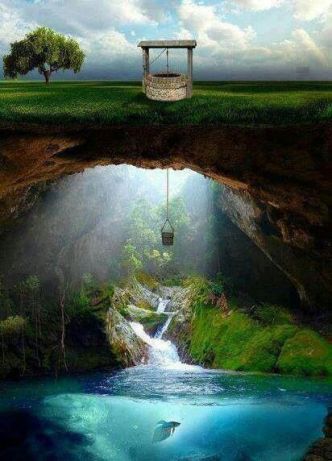 Beginning of the Summer HolidaysSummer, Summer time is here, We’ve learned so much in this school year, And though we weren’t always together, The time we shared will last forever, You are a very special child, Remember all the times we smiled, I’ve loved the time I’ve spent with you, I wish you luck in all you do.Class of 2019-2020MathsComplete at least 10 games of TT Rockstars. Complete at least 1 of the number bond activities Complete at least 1 of your times table sheets below. Beginning of the Summer HolidaysSummer, Summer time is here, We’ve learned so much in this school year, And though we weren’t always together, The time we shared will last forever, You are a very special child, Remember all the times we smiled, I’ve loved the time I’ve spent with you, I wish you luck in all you do.Class of 2019-2020TopicGet crafty!We would like you to create something amazing using a paper plate. Here are some ideas to give you inspiration: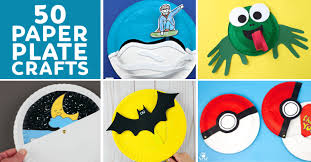 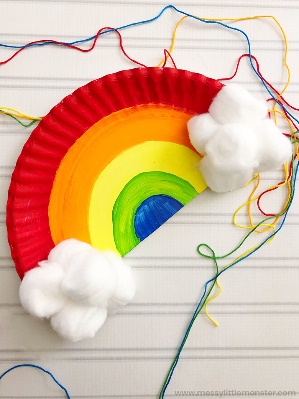 Get researching!How much do you know about the name of your class you are in?Please research the name of your class e.g. Holly, Oak or Ivy.Here is a website to help you and there is a template attached for you to fill in some facts.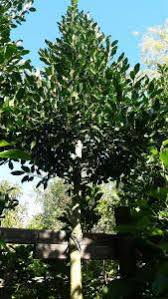 Holly 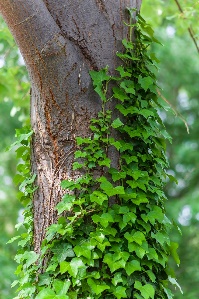 IvyGet active!This week we’d like you to practice your skipping skills. Follow the video tutorial and send us some pictures of how you get on!!https://www.youtube.com/watch?v=_EZnGbfMqscBeginning of the Summer HolidaysSummer, Summer time is here, We’ve learned so much in this school year, And though we weren’t always together, The time we shared will last forever, You are a very special child, Remember all the times we smiled, I’ve loved the time I’ve spent with you, I wish you luck in all you do.Class of 2019-2020